36/1/4/1(201800339)NATIONAL ASSEMBLYFOR WRITTEN REPLYQUESTION 3393DATE OF PUBLICATION IN INTERNAL QUESTION PAPER: 9 NOVEMBER 2018 (INTERNAL QUESTION PAPER NO 39-2018)3393. Prof B Bozzoli (DA) to ask the Minister of Police:What number of (a) cases of (i) murder, (ii) rape, (iii) housebreaking, (iv) carjacking,(v) theft of motor vehicles, (vi) house robbery and (vii) drug-related crimes were (aa) reported at the Dawn Park Police Station, (b) such cases were sent to court and (c) convictions were obtained for the specified cases in the past three financial years?NW3882EREPLY:Reply to question 3393 recommended/not recommended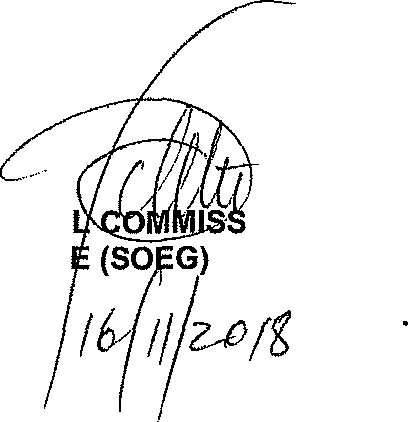 NATIONA KJ SITOLDate:GENERAL                                  IONER: SOUTH AFRICAN POLICE SERVICEReply to question 3393 approved/n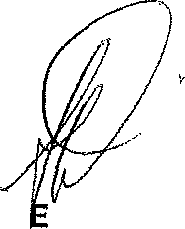 MINIST R OF POLICE BH CELE	P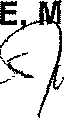 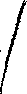 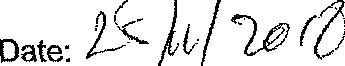 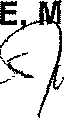 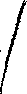 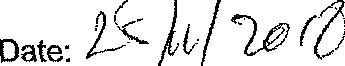 (a)Dawn Park(a)Dawn Park(b)Gases to court(b)Gases to court(b)Gases to court(c)Convictions(c)Convictions(c)Convictions(a)Dawn Park(a)Dawn Park2015/162016/172017/1820'I5/182016/172017/18(i)	Murder(i)	Murder131003030200(il) Rape(il) Rape271518080200(III)Housebreaking(III)Housebreaking263403080201(iv) Caracking(iv) Caracking09040102O200(v) Theft of motorvehicles(v) Theft of motorvehicles100401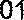 OO00(viHouse robbery070401010000(vii) Drug-relatedcrimes(vii) Drug-relatedcrimes87153188182727